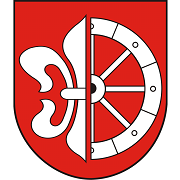 Wnioskodawcaadres siedziby firmyUrząd Gminy Wola MysłowskaWola Mysłowska 57, 21-426 Wola Mysłowska(nazwisko i imię)(ulica, nr, kod pocztowy, miasto)NIPDane dodatkowePodanie tych danych nie jest obowiązkowe, pozwoli jednak na ułatwienie kontaktu z Urzędem. Ich podanie jest równoznaczne z wyrażeniem zgody na ich przetwarzanie, która może zostać w dowolnym momencie wycofana.Adres do korespondencji…………………..…………………………………………………….	(ulica, nr, kod pocztowy, miasto)Proszę zaznaczyć, czy podany powyżej adres do korespondencji ma służyć jako:adres, pod który ma być wysyłana cała korespondencjaadres, pod który ma być wysyłana korespondencja tylko w sprawie, której dotyczy ten formularzNr telefonu…………………………………	e-mail…………………………………………	Zgłoszenie zmiany w zezwoleniu na sprzedaż napojów alkoholowychW związku z dokonaną zmianą wpisu w Centralnej Ewidencji i Informacji o Działalności Gospodarczej/ Krajowym Rejestrze Sądowym* proszę o dokonanie zmiany w zezwoleniu na sprzedaż napojów alkoholowych o nr:………………………………………….. dla napojów zawierających do 4,5% alkoholu oraz piwa,………………………………………….. dla napojów zawierających powyżej 4,5% alkoholu (z wyjątkiem piwa),………………………………………….. dla napojów zawierających powyżej 18% alkoholu.Adres punktu sprzedaży - sklep, lokal gastronomiczny* …………………………….....................……………Rodzaj zmiany:Adres siedziby przedsiębiorcy:wykreślić …………………………………………………………………...……………………………..wpisać …………………………………………………………………………………………………….Oznaczenie przedsiębiorcy (imię i nazwisko przedsiębiorcy albo nazwa osoby prawnej):wykreślić …………………………………...……………………………………………………………..wpisać …………………………………...………………………………………………………………..Inne zmiany:wykreślić ………………………………………….………………………………………………………wpisać …………………………………………………………………………………….………………Decyzję zmieniającą zezwolenie na sprzedaż napojów alkoholowych: odbiorę osobiścieproszę przesłać na wskazany adres ……………………………………………………………………….. Do wniosku należy dołączyć:dowód uiszczenia opłaty skarbowej w wysokości 10 złpełnomocnictwo z dowodem uiszczenia opłaty skarbowej w wysokości 17 zł (w przypadku ustanowienia pełnomocnika).*niepotrzebne skreślić……………………….……………….Miejscowość, data……………………….………………. czytelny podpis przedsiębiorcy/ pełnomocnikaWpłat z tytułu opłaty skarbowej dokonywać można w Kasie Urzędu Gminy Wola Mysłowska lub przelewem na rachunek bankowy w BS Krzywda: 18 9203 0002 0030 0012 2000 0010 (Zwolnione z opłaty skarbowej są między innymi dokumenty stwierdzające udzielenie pełnomocnictwa oraz jego odpis, wypis lub kopia; poświadczone notarialnie lub przez uprawniony organ, upoważniające do odbioru dokumentów oraz pełnomocnictwa udzielone: małżonkowi, wstępnym, zstępnym lub rodzeństwu).1Realizacja obowiązku informacyjnego w związku z art. 13 Rozporządzenia Parlamentu Europejskiego i Rady (UE) 2016/679 z dnia 27 kwietnia 2016 r. w sprawie ochrony osób fizycznych w związku z przetwarzaniem danych osobowych i w sprawie swobodnego przepływu takich danych oraz uchylenia dyrektywy 95/46/WE (ogólne rozporządzenie o ochronie danych).INFORMACJA SZCZEGÓŁOWA O OCHRONIE DANYCH OSOBOWYCH ZBIERANYCH PRZEZ URZĄD GMINY W WOLI MYSŁOWSKIEJINFORMACJA SZCZEGÓŁOWA O OCHRONIE DANYCH OSOBOWYCH ZBIERANYCH PRZEZ URZĄD GMINY W WOLI MYSŁOWSKIEJDane Administratora DanychUrząd Gminy Wola Mysłowska z siedzibą w Woli Mysłowskiej, tel. (0-25) 754 25 16, adres e-mail: urzad@wolamyslowska.com.plCele i podstawa prawna przetwarzania danych osobowychPani/Pana dane osobowe będą przetwarzane:w celu realizacji wniosku dot. zgłoszenia zmiany w zezwoleniu na sprzedaż napojów alkoholowych;przetwarzanie jest niezbędne do wypełnienia obowiązku prawnego ciążącego na administratorze na podstawie art. 6 ust. 1 lit. c) ogólnego rozporządzenia o ochronie danych osobowych (RODO), ustawy z dnia 26 października 1982 r. o wychowaniu w trzeźwości i przeciwdziałaniu alkoholizmowi i ustawy z dnia 14 czerwca 1960 r. Kodeks postępowania administracyjnego;w zakresie danych dodatkowych np. nr telefonu, e-mail m.in.. w celu udzielania, pozyskiwania informacji, wyjaśnień – art. 6 ust. 1 lit. a) ogólnego rozporządzenia o ochronie danych osobowych (RODO)Odbiorcy danych osobowychPani/Pana dane osobowe nie będą przekazywane innym podmiotom, za wyjątkiem:podmiotów  świadczących   wsparcie  techniczne  dla  systemów  informatycznych  i  teleinformatycznych,   w których Państwa dane osobowe są przetwarzane.Pani/Pana dane osobowe nie będą przekazywane do państwa trzeciego.Okres przechowywania danych osobowychDane osobowe będą przechowywane jedynie w okresie niezbędnym do realizacji celu, dla którego zostały zebrane lub w okresie wyznaczonym przepisami prawa.Po zrealizowaniu celu, dla którego dane zostały zebrane, mogą one być przechowywane jedynie w celach archiwalnych przez okres, który wyznaczony zostanie na podstawie rozporządzenia Prezesa Rady Ministrów w sprawie instrukcji kancelaryjnej, jednolitych rzeczowych wykazów akt oraz instrukcji w sprawie organizacji i zakresu działania archiwów zakładowych, chyba że przepisy szczególne stanowią inaczej.Prawa osób, których dane dotyczą, w tym dostępu do danych osobowychKażda osoba, której dane dotyczą może korzystać z następujących uprawnień:1.	wystąpienia   z    żądaniem   dostępu   do   swoich   danych   osobowych,   sprostowania   (poprawiania),     a w przypadkach uregulowanych przepisami prawa do usunięcia lub ograniczenia ich przetwarzania.Prawo do cofnięcia zgodyW przypadkach, kiedy do przetwarzania danych osobowych konieczne jest wyrażenie zgody, mają Państwo prawo nie wyrazić zgody, a w przypadku jej wcześniejszego wyrażenia, do jej cofnięcia.Wycofanie zgody nie ma wpływu na przetwarzanie Państwa danych osobowych do momentu jej wycofania.InformacjaPodanie przez Państwa danych osobowych jest obowiązkowe w sytuacji, gdy podstawę przetwarzania danycho wymogu/ dobrowolności podaniaosobowych stanowi przepis prawa. W takim przypadku uchylanie się od podania danych osobowych możedanych oraz konsekwencjachskutkować konsekwencjami przewidzianymi przepisami prawa.niepodania danych osobowych